CONSEJOCuadragésima octava sesión ordinaria
Ginebra, 16 de octubre de 2014Atrasos en el pago de las contribuciones al 30 de septiembre de 2014Documento preparado por la Oficina de la Unión

Descargo de responsabilidad: el presente documento no constituye
un documento de política u orientación de la UPOV	En el cuadro siguiente figuran los atrasos en el pago de las contribuciones y en la participación en el Fondo de Operaciones, al 30 de septiembre de 2014.	La recepción de todo pago que tenga lugar entre el 30 de septiembre y el 16 de octubre de 2014 será comunicada al Consejo cuando examine el presente documento.	La lista de los miembros de la Unión que hayan perdido el derecho de voto a partir del 16 de octubre de 2014 se comunicará a quien la solicite.	Se invita al Consejo a tomar nota de la situación relativa al pago de las contribuciones al 30 de septiembre de 2014.[Fin del documento]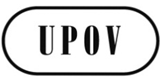 SC/48/11ORIGINAL:  InglésFECHA:  1 de octubre de 2014UNIÓN INTERNACIONAL PARA LA PROTECCIÓN DE LAS OBTENCIONES VEGETALESUNIÓN INTERNACIONAL PARA LA PROTECCIÓN DE LAS OBTENCIONES VEGETALESUNIÓN INTERNACIONAL PARA LA PROTECCIÓN DE LAS OBTENCIONES VEGETALESGinebraGinebraGinebraMiembroSin atrasos/
Año(s) en moraImporte de los atrasos
(francos suizos)Importe de los atrasos
(francos suizos)Porcentaje del total de los atrasosPorcentaje de los atrasos en relación con la contribución anual del miembroAlbaniaSin atrasosAlemaniaSin atrasosArgentinaSin atrasosAustraliaSin atrasosAustriaSin atrasosAzerbaiyánSin atrasosBelarúsContribución de 201410.72813,48100,00BélgicaSin atrasosBolivia (Estado Plurinacional de)Sin atrasosBrasilContribución de 201413.41016,86100,00BulgariaSin atrasosCanadáSin atrasosChileSin atrasosChinaSin atrasosColombiaSin atrasosCosta RicaSin atrasosCroaciaSin atrasosDinamarcaSin atrasosEcuadorSin atrasosEslovaquiaSin atrasosEsloveniaSin atrasosEspañaSin atrasosEstados Unidos de AméricaSin atrasosEstoniaSin atrasosex República Yugoslava de MacedoniaSin atrasosFederación de RusiaSin atrasosFinlandiaSin atrasosFranciaSin atrasosGeorgiaSin atrasosHungríaSin atrasosIrlandaSin atrasosIslandiaSin atrasosIsraelSin atrasosItaliaSin atrasosJapónSin atrasosJordaniaContribución de 201410.72813,48100,00KenyaSin atrasosKirguistánSin atrasosLetoniaSin atrasosLituaniaSin atrasosMarruecosContribución de 201410.72813,48100,00MéxicoSin atrasosNicaraguaContribución de 201410.72813,48100,00NoruegaSin atrasosNueva ZelandiaSin atrasosOmánSin atrasosPaíses BajosSin atrasosPanamáSin atrasosParaguayContribución de 201410.72813,48100,00PerúSin atrasosPoloniaSin atrasosPortugalSin atrasosReino UnidoSin atrasosRepública ChecaSin atrasosRepública de CoreaSin atrasosRepública de MoldovaSin atrasosRepública DominicanaContribución de 2014 (saldo)1.7892,2616,68RumaniaSin atrasosSerbiaSin atrasosSingapurSin atrasosSudáfricaSin atrasosSueciaSin atrasosSuizaSin atrasosTrinidad y TabagoSin atrasosTúnezSin atrasosTurquíaSin atrasosUcraniaContribución de 201410.72813,48100,00Unión EuropeaSin atrasosUruguaySin atrasosUzbekistánSin atrasosViet NamSin atrasosTotal79.567100,00